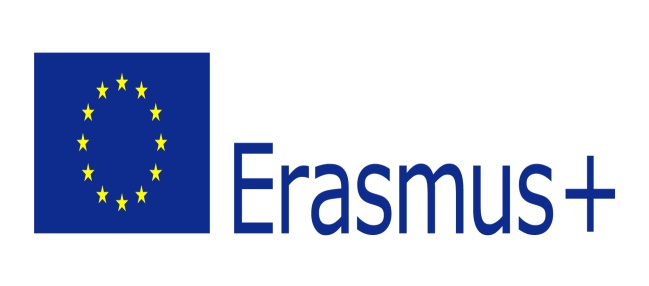 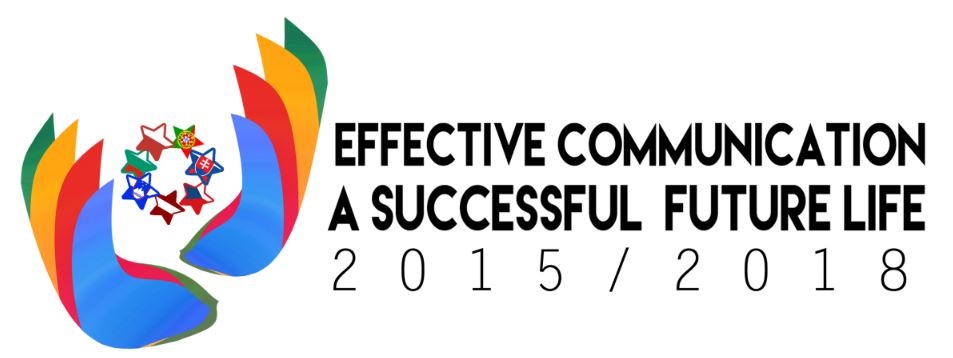 “Communication Workshops” for teenagers and the pupils of Class 1 by school psychologist.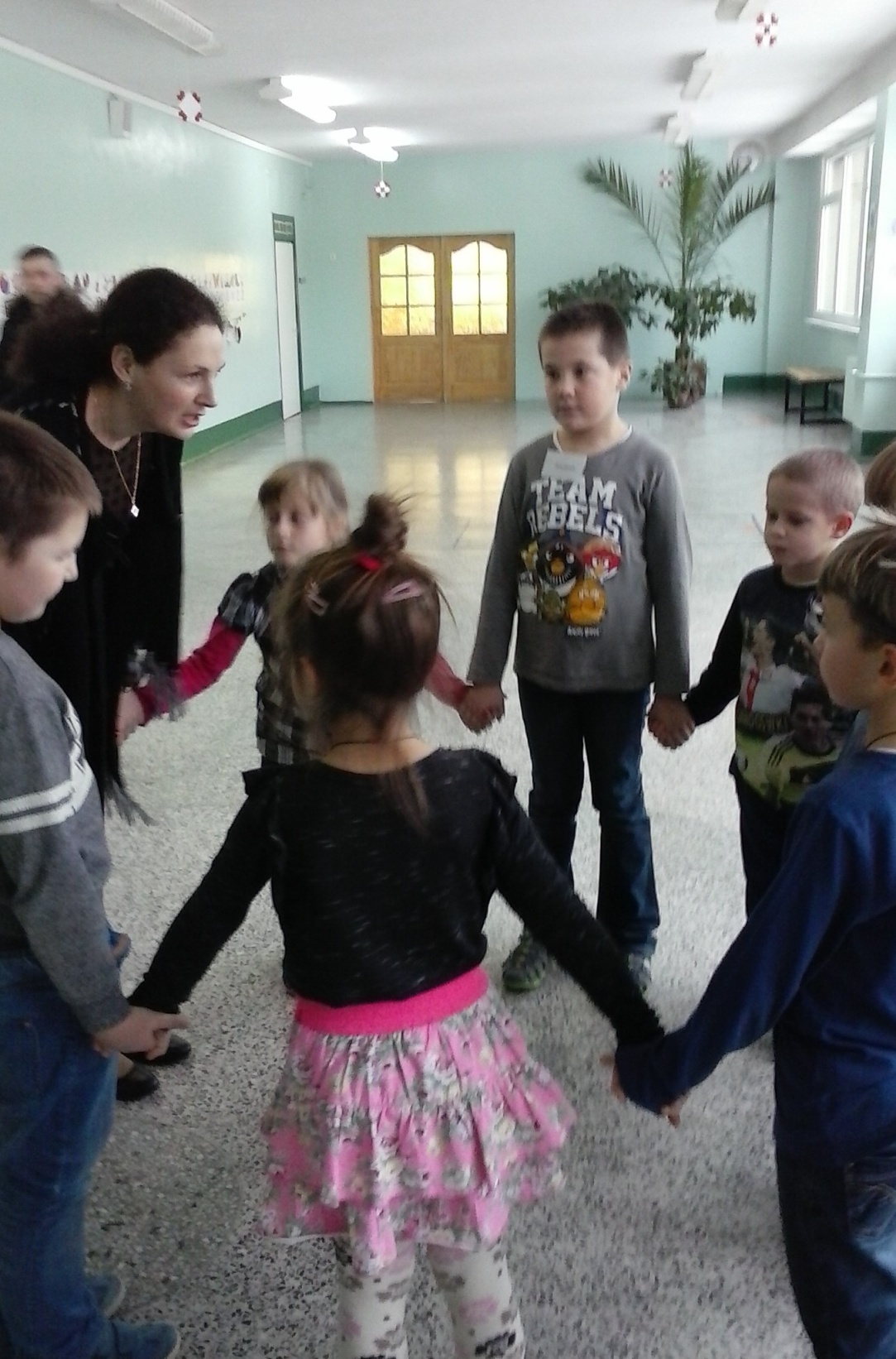 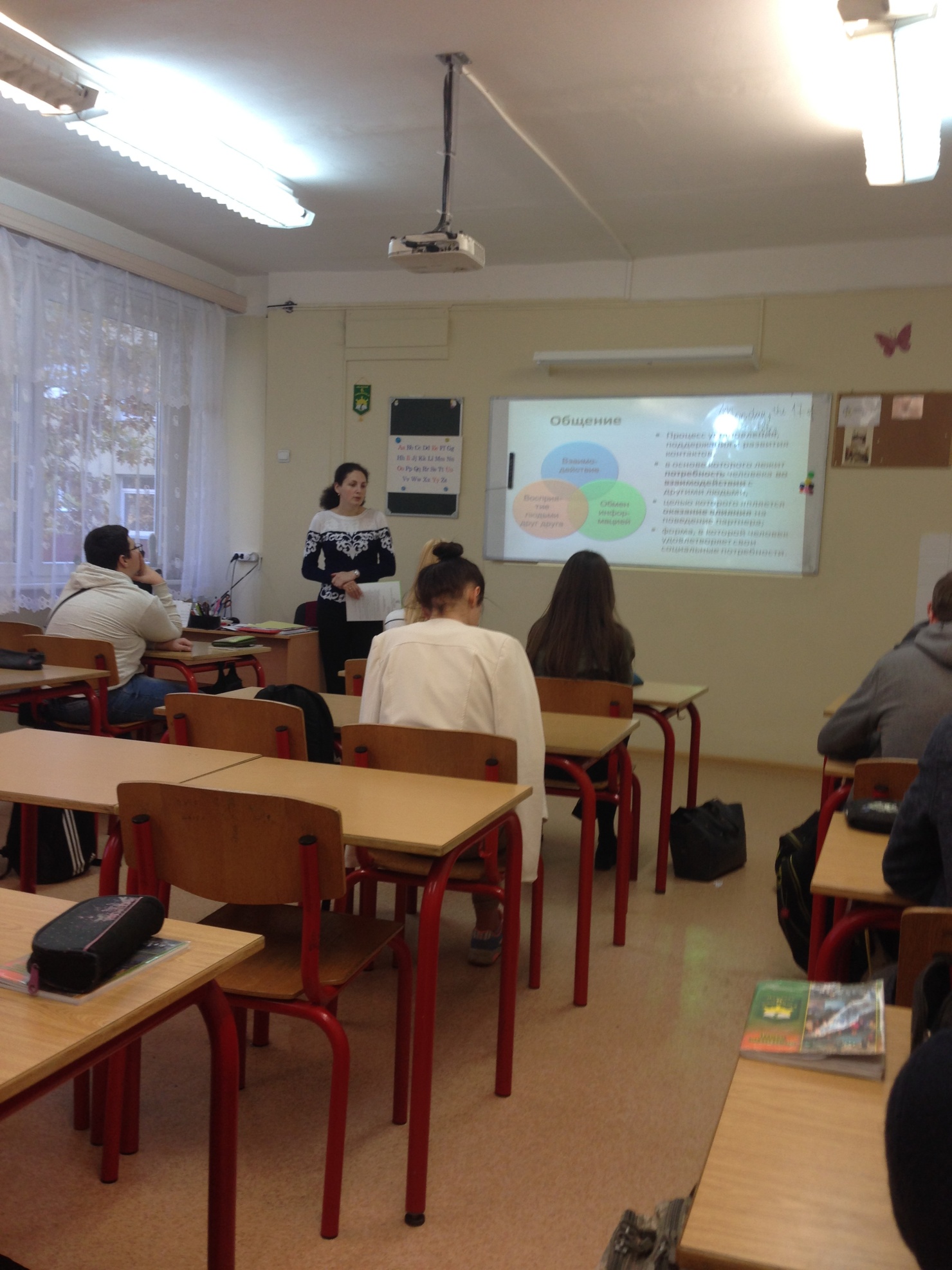 